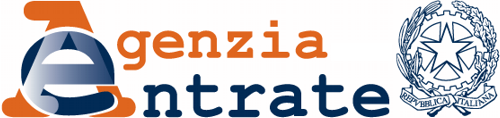 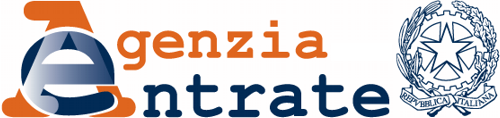 All'Agenzia delle EntrateDirezione Provinciale di UdineUfficio territoriale di Udine______________________RICHIESTA DI ESERCIZIO DELL’AUTOTUTELAIo sottoscritt ___ ___________________________ nat ___ a____________________________________ il ___________________ residente a ______________________________________________________via/piazza___________________________________________ tel._____________________________  email _____________________________ codice fiscale _______________________________________in qualita' di: intestatario del veicolo sottoindicato legale rappresentante della Società_______________________________________________________   con sede in via_______________________________città__________________________________       prov. ________codice fiscale/partita Iva ___________________________________________________   intestataria del veicolo sottoindicato chiedodi riesaminare e di procedere all’annullamento del seguente atto: avviso di accertamento prot. ______________ del _________________notificato il _________________relativo all’anno d’imposta__________________________________________            in quanto dichiaroai sensi e per gli effetti dell’art. 47 del DPR n. 445/2000, consapevole delle sanzioni civili e penali previste dall’art. 76, DPR n. 445/2000 in caso di dichiarazioni mendaci e della decadenza dei benefici eventualmente conseguenti al provvedimento emanato sulla base di dichiarazioni non veritiere di cui all’art. 75, DPR n. 445/2000, l’assenza di gancio di traino sul seguente veicolo cui si riferisce la tassa richiesta con il suddetto atto di accertamento:Tipo_________________________ Targa_________________Allegati: atto di accertamento; copia della carta di circolazione; fotocopia del documento di riconoscimento; impegno alla presentazione della richiesta per l’eliminazione della massa rimorchiabile per il veicolo oggetto del suddetto atto di accertamento.Luogo e data ______________________ 	Firma(leggibile)  __________________________________